 «Утверждаю»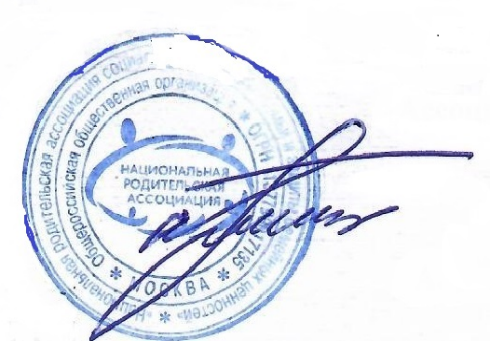 Ответственный секретарь КС Национальной родительской ассоциацииА. В. Гусев _______________ПОЛОЖЕНИЕо проведении в 2022 году VI Всероссийского конкурса «Гимн России понятными словами»Основные положения I.1 Настоящее Положение о проведении VI Всероссийского конкурса «Гимн России понятными словами» (далее – Конкурс) определяет порядок организации и проведения Конкурса, критерии отбора работ, состав участников, порядок награждения победителей.	I.2. Организатор Конкурса:	Общероссийская общественная организация «Национальная родительская ассоциация социальной поддержки семьи и защиты семейных ценностей», далее НРА и Автономная некоммерческая организация «Инновационный центр развития и воспитания детей и молодежи» при поддержке Министерства просвещения Российской Федерации.I.3. Конкурс проводится в рамках проекта «Наш краеведческий музей. Перезагрузка-2022», реализуемого в рамках Федерального проекта «Патриотическое воспитание граждан Российской Федерации» национального проекта «Образование».	I.4. Цель и задачи Конкурса.	I.4.1. Цель Конкурса - сформировать у детей понимание содержания гимна России, а также гимнов субъектов Российской Федерации, гимнов городских и сельских поселений в качестве основы патриотического воспитания подрастающего поколения.	I.4.2. Задачи Конкурса:- Организовать процесс изучения участниками текста гимна России с детальным анализом его содержания и выявлением не полностью понятных им слов, требующих дополнительного разъяснения;- Мотивировать участников Конкурса к подготовке уникальных авторских материалов, аргументировано и доступно разъясняющих смысловое содержание отдельных слов текста гимна России, а также расширяющих их кругозор и понимание значения официальной государственной символики Российской Федерации;- Вовлечь родителей, педагогов и наставников из ближайшего окружения конкурсантов в процесс их воспитания в духе традиционных ценностей народов России в соответствии с основами российской государственности;- Использовать работы конкурсантов для создания методической базы, формирующей научно-практический подход к изучению гимна России в соответствии с организационными указаниями руководства профильных российских органов власти о выстраивании работы образовательных учреждений по изучению и использованию государственных символов Российской Федерации; - Накопить, классифицировать и произвести качественную оценку конкурсных работ на предмет соответствия установленным настоящим Положением и Методическими рекомендациями критериям и требованиям с последующим отбором и награждением победителей в четырех возрастных категориях участников по трем конкурсным номинациям;- Привлечь российские средства массовой информации и высокорейтинговые публичные интернет-площадки к распространению информации о проведении этапов Конкурса для содействия решению его основных задач; - Провести публичные выставки наиболее ярких, качественных и креативных конкурсных работ в российских органах власти и образовательных учреждениях, а также на площадках крупных российских и международных культурно-массовых мероприятий; - Обеспечить сплочение участников в рамках совместной подготовки работ, прохождения этапов Конкурса, их вовлечение в новое комьюнити, формирующее собой независимую площадку для общения по конкурсной тематике и развития устойчивых связей в социальных сетях, а также участия конкурсантов в церемониях награждения, выставках работ и прочих торжественных мероприятиях. II. Порядок проведения и участия в Конкурсе:II.1. Организационный комитет и жюри Конкурса       II.1.1. Для проведения конкурса создается Организационный комитет Конкурса и жюри Конкурса.      II.1.2. Задачи Организационного комитета:- обеспечение проведения Конкурса в соответствии с настоящим Положением;- предоставление равных условий для всех участников;- формирование состава  жюри Конкурса;- разработка критериев оценки конкурсных работ участников.       II.1.3. Задачи  жюри Конкурса:- проверка конкурсных работ участников Конкурса;- присвоение баллов за выполненные задания в соответствии с критериями оценки конкурсных работ;- определение победителей и призеров Конкурса.II.2. Участники КонкурсаДети в возрасте до 6 лет включительно (1 возрастная категория)Дети в возрасте от 7 до 10 лет включительно (2 возрастная категория).Дети в возрасте с 11 до 14 лет включительно (3 возрастная категория).Юноши и девушки в возрасте от 15 лет и старше (4 возрастная категория).II.3. Сроки проведения КонкурсаКонкурс проводится в период с 15 апреля по 25 октября 2022 года в заочной форме, оценка работ проводится в формате экспертизы присланных участниками конкурсных работ. II.4.  Номинации Конкурса		II.4.1. Текстовое объяснение слова из гимна России («страничка-объясняшка»). Для подготовки и подачи своей работы на Конкурс в данной номинации конкурсанту потребуется:выбрать в тексте Гимна России незнакомое слово либо понятие, смысл которого в данном контексте, по его мнению, требует дополнительного разъяснения;для выбранного слова (понятия) создать тексто-графическое объяснение (в качестве рисунка либо электронной презентации строго на одном листе размера А4, с последующей конвертацией в электронный файл формата PDF, размер файла – не более 5 Мб), наглядно раскрывающее его смысл;направляемое на Конкурс текстовое объяснение слова («страничка-объясняшка») должно содержать следующие блоки: общепринятое определение выбранного слова (понятия) из толкового словаря; авторское объяснение смысла выбранного слова (понятия) доступными простыми словами («понятными даже маленькому ребенку»), свидетельствующее о реальном понимании автором его значения;картинки, помогающие лучше понять смысл выбранного слова (понятия) (допускается нарисовать собственноручно либо скомпоновать из текстовых блоков и подобранных изображений в электронном или ином виде);происхождение выбранного слова (понятия) (соответствующую информацию требуется подобрать с использованием этимологического словаря и иной литературы);примеры использования выбранного слова (понятия) в речи.		II.4.2. Видеоролик или мультфильм о слове из гимна России («видео-объясняшка»).Для подготовки и подачи своей работы на Конкурс в данной номинации конкурсанту потребуется:выбрать в тексте Гимна России незнакомое слово либо понятие, смысл которого в данном контексте, по его мнению, требует дополнительного разъяснения;для выбранного слова (понятия) создать видеоролик или мультфильм (в формате AVI, MP4 продолжительностью до 90 секунд, размер файла – не более 100 Мб), наглядно раскрывающий его смысл;направляемый на Конкурс видеоролик или мультфильм («видео-объясняшка») должен содержать следующие блоки: общепринятое определение выбранного слова (понятия) из толкового словаря; авторское объяснение смысла выбранного слова (понятия) доступными простыми словами и видеофрагментами («понятными даже маленькому ребенку»), свидетельствующее о реальном понимании автором его значения;видеоряд, помогающий лучше понять смысл выбранного слова (понятия) (полностью собственноручно снятое видео, самостоятельно скомпонованный ролик из различных видеофрагментов по выбранной теме или анимированный ролик (подготовленный с использованием методов классической мультипликации либо при помощи специализированного программного обеспечения для создания мультфильмов и анимации);происхождение выбранного слова (понятия) (соответствующую информацию требуется подобрать с использованием этимологического словаря и иной литературы);примеры использования выбранного слова (понятия) в речи.II.4.3.  Видеоролик о слове из гимнов субъектов Российской Федерации, городских и сельских поселений («видео-объясняшка»). выбрать в тексте гимнов субъектов Российской Федерации, городских и сельских поселений незнакомое слово либо понятие, смысл которого в данном контексте, по его мнению, требует дополнительного разъяснения;для выбранного слова (понятия) создать видеоролик (в формате AVI, продолжительностью до 90 секунд, размер файла – не более 100 Мб), наглядно раскрывающий его смысл;направляемый на Конкурс видеоролик («видео-объясняшка») должен содержать следующие блоки: общепринятое определение выбранного слова (понятия) из толкового словаря; авторское объяснение смысла выбранного слова (понятия) доступными простыми словами и символами («понятными даже маленькому ребенку»), свидетельствующее о реальном понимании автором его значения;видеоряд, помогающий лучше понять смысл выбранного слова (понятия)(полностью собственноручно снятое видео, самостоятельно скомпонованный ролик из различных видеофрагментов по выбранной теме или самостоятельно созданный мультфильм); происхождение выбранного слова (понятия) (соответствующую информацию требуется подобрать с использованием этимологического словаря и иной литературы);примеры использования выбранного слова (понятия) в речи.II.5. Требования к содержанию и оформлению конкурсных работ.II.5.1. Требования, отражающие подходы и целевые установки Конкурса: Конкурсные работы могут быть посвящены гимну Российской Федерации, гимнам субъектов Российской Федерации, а также гимнам городских и сельских поселений.Текст, аудио-, видео- и анимационное содержание работы должны быть подготовлены в строгом соответствии с правилами орфографии и пунктуации, а также общепринятыми нормами употребления русского языка и этики.Направляемая на конкурс работа сопровождается самостоятельно подготовленным конкурсантом отзывом об участии в конкурсе (составляется в текстовом файле Word в свободной форме, загружается на этапе подачи заявки).До участия в Конкурсе не допускаются работы, не прошедшие проверку на антиплагиат в соответствии с федеральным законом "О персональных данных" от 27.07.2006 г. № 152-ФЗ.Участник Конкурса должен выбрать в тексте гимна незнакомое слово либо понятие, смысл которого в данном контексте, по его мнению, требует дополнительного разъяснения. Для выбранного слова создать текстово-графическое объяснение (в виде рисунка либо электронной презентации строго на одном листе размера А4, с последующей конвертацией в электронный файл формата JPG, размер файла – не более 5 Мб), наглядно раскрывающее его смысл. Рисунок-презентация должен содержать следующие блоки: общепринятое определение выбранного слова из толкового словаря, авторское объяснение смысла выбранного слова доступными простыми словами («понятными даже маленькому ребенку»), свидетельствующее о реальном понимании автором его значения, картинки, помогающие лучше понять смысл выбранного слова, происхождение выбранного слова. Работа может быть представлена в виде видеоролика, наглядно раскрывающего его смысл. Конкурсные работы могут быть посвящены гимнам субъектов Российской Федерации, а также гимнам городских и сельских поселений. Критерии оценки конкурсных работ в номинациях «Текстовое объяснение слова из гимна России» и «Видеоролик или мультфильм о слове из гимна России»Простота объяснения смысла понятия (доступность тексто-графического или видео объяснения выбранного слова из гимна России для правильного понимания в рамках соответствующей возрастной группы).Полнота раскрытия понятия (достаточность тексто-графического или видео объяснения выбранного слова из гимна России для правильного понимания его смысла).Уникальность авторского наполнения конкурсной работы (самостоятельность подготовки текстовых объяснений / рисунков / фотографий / видеоряда / анимации при раскрытии смысла выбранного слова из гимна России).Уровень мастерства и качества оформления конкурсной работы. 	Видеоролик о выявлении общего смысла и идеологического наполнения в содержании гимна России и гимна своей малой Родины.Для подготовки и подачи своей работы на Конкурс в данной номинации конкурсанту потребуется:выбрать в тексте гимна Российской Федерации слова, словосочетания или предложения, которые по смысловому содержанию соответствуют идеологическому наполнению гимна субъекта федерации, городского или сельского поселения конкурсанта. Установить взаимосвязь между их семантическим значением и общей значимостью в жизни малой и большой Родины. Выявить уникальные особенности из культурно-исторического наследия, вносимого родным краем (областью, городом, поселением) в развитие Российской Федерации;для выбранной темы создать видеоролик (в формате AVI, MP4 продолжительностью до 90 секунд, размер файла – не более 200 Мб), наглядно раскрывающий взаимосвязь смыслового содержания гимна России и гимна субъекта федерации, городского или сельского поселения с акцентом на соответствии вопросов развития и исторического наследия родного региона приоритетным направлениям реализации государственной политики Российской Федерации.Критерии оценки конкурсных работ в номинации «Видеоролик о выявлении общего смысла и идеологического наполнения в содержании гимна России и гимна своей малой Родины»Полнота раскрытия общего смысла и идеологического наполнения в содержании гимна России и гимна своей малой Родины.Уникальность авторского наполнения конкурсной работы (самостоятельность подготовки текстовых объяснений / рисунков / фотографий / видеоряда / анимации при раскрытии общего смысла и идеологического наполнения в содержании гимна России и гимна своей малой Родины.Уровень мастерства и качества оформления конкурсной работы.II.5.2. Объемы конкурсных материалов: - Конкурсные материалы (тексто-графические и видео), заархивированные форматом (.rar, .7z, .zip) объемом не более 10 ГБ. Название архива должно обязательно содержать ФИО заявителя (ей);- видеоролики в формате AVI, MP4 продолжительностью до 90 секунд, размер файла – не более 200 Мб.II.5.3. Особенности предоставления конкурсных материалов: Работы предоставляются на русском языке и/или ином языке народа Российской Федерации. В случае, если конкурсная работа выполнена на языке народа Российской Федерации, то обязательным условием является перевод работы на русский язык.II.6. Порядок предоставления конкурсных работ: Для участия в Конкурсе необходимо направить на электронную почту konkyrs2022@yandex.ru следующие конкурсные материалы:- заполненную форму Заявки Участника (форма заявки -  Приложение 1); - конкурсные материалы (тексто-графические и видео);- аннотацию к конкурсной работе, раскрывающую историю её создания, степень участия членов семьи в подготовке;- прикрепить ссылку  на размещение информации о конкурсной работе на своем аккаунте или аккаунте членов семей в социальных сетях;- согласие на обработку персональных данных (Приложение 2).Работы, присланные на конкурс, не рецензируются и не возвращаются, и могут быть использованы в уставных целях Общероссийской общественной организации «Национальная родительская ассоциация социальной поддержки семьи и защиты семейных ценностей».Подача работ на Конкурс означает согласие авторов и их законных представителей с условиями Конкурса. Количество Заявок, представленных одним Участником не ограничивается.Материалы, присланные после завершения срока приема документов (начиная с 00.00 Мск 26 октября 2022 года), не рассматриваются. II.7. Порядок оценки конкурсных работ II.7.1. На первом этапе Организационный комитет проводит первичную оценку представленных материалов на предмет соответствия настоящему Положению и его комплектность. II.7.2. Члены Жюри Конкурса оценивают работы путем выставления баллов. II.7.3. Победителями признаются работы, набравшие максимальное количество баллов. II.7.4. Общее количество победителей определяется Оргкомитетом Конкурса. II.7.5. Решение Жюри оформляется протоколом. II.8. Порядок награждения победителей II.8.1. Все Участники Конкурса получают сертификат Участника, консультант от образовательной организации (при его наличии) получает сертификат по запросу. Во избежание ошибок при оформлении наградных документов, необходимо внимательно вписывать ФИО детей, педагогов, название образовательной организации. Данные с заявки будут полностью перенесены в наградные документы. II.8.2. Итоги Конкурса подводятся Оргкомитетом на основании протокола заседания жюри Конкурса. II.8.3. Победители Конкурса награждаются дипломом, подписанным представителем Организатора Конкурса, а также ценными подарками за первое место - смартфон, за второе место – электронный планшет, за третье место - беспроводная гарнитура (наушники) на Торжественной церемонии в г. Москве.  II.8.4. По итогам проведения Конкурса будет подготовлен Сборник лучших работ. II.8.5. Информация по итогам Конкурса размещается на сайтах общероссийской общественной организации «Национальная родительская ассоциация социальной поддержки семьи и защиты семейных ценностей» www.nra-russia.ru, информационном онлайн -центре информационной поддержке родителей https://ruroditel.ru/, в профильных группах в социальных сетях, на модуле проекта https://www.nashmuseum.com/.Приложение 1 Заявка на участие в VI Всероссийского конкурса «Гимн России понятными словами»Фамилия, имя, отчество Участника  Сокращенное название образовательной организации, в которой обучается участник Конкурса (при наличии)Электронный адрес образовательной организации (при наличии) Возраст Участника (полных лет) Ф.И.О. членов семьи участника из возрастной категории:  -  до 6 лет включительно (1 возрастная категория)Ф.И.О. членов семьи участника из возрастной категории-  от 7 до 10 лет включительно (2 возрастная категория).Ф.И.О. членов семьи участника из возрастной категории -  с 11 до 14 лет включительно (3 возрастная категория).Ф.И.О. членов семьи участника из возрастной категории - от 15 лет и старше (4 возрастная категория).Субъект Российской Федерации Фамилия, имя, отчество совершеннолетнего ответственного заявителя (для Участников-детей до 14 лет обязательно) Контактный телефон для обратной связи оргкомитета с участником или его представителем (с указанием ФИО абонента) Электронная почта для обратной связи Оргкомитета Конкурса с участником или его представителемФИО консультанта от образовательной организации, должность (при наличии) Запрос на сертификат консультанта (нужен/не нужен)Название конкурсной работы Номинация Конкурса Ссылка на конкурсные материалы (тексто-графические или видео) Ссылка на Аннотацию (краткое описание работы) Ссылка на скрин-шот Согласия на обработку персональных данных Приложение 2.Согласие на обработку персональных данных Я, __________________________________________________________________________________, зарегистрированный(ая) по адресу: _____________________________________________________ __________________________________________________________________________ документ, удостоверяющий личность: ____________________________________________________________ ____________________________________________________________________________________,(сведения о дате выдачи указанного документа и выдавшем его органе).являясь законным представителем несовершеннолетнего ___________________________________________________________________________________,(ФИО несовершеннолетнего)            В соответствии с требованиями ст. 9 Федерального закона Российской Федерации от 27 июля 2006 г. No152-ФЗ «О персональных данных», подтверждаю свое согласие Оргкомитету Всероссийского конкурса «Гимн России понятными словами» на обработку моих персональных данных, а также персональных данных моего несовершеннолетнего ребенка в целях проверки на соответствие требованиям, предъявляемым Положением о Всероссийском конкурсе «Гимн России понятными словами», при условии что их обработка осуществляется уполномоченными людьми, принявшими обязательства о сохранении конфиденциальности указанных сведений.Предоставляю право Оргкомитету Всероссийского конкурса «Гимн России понятными словами» осуществлять все действия (операции) с моими персональными данными, а также персональными данными моего несовершеннолетнего ребенка, включая сбор, систематизацию, накопление, хранение, обновление, изменение, использование, обезличивание, блокирование, уничтожение. Оргкомитет конкурса вправе обрабатывать мои персональные данные посредством внесения их в электронную базу данных, списки и другие отчетные формы.Оргкомитет конкурса вправе размещать работы, фотографии, отзывы и иные материалы, присланные на Всероссийский конкурс «Гимн России понятными словами» в сети интернет, социальных сетях, рассылать по электронной почте, публиковать в печатных изданиях, использовать в электронных и печатных материалах, демонстрировать на выставках как в Российской Федерации, так и за ее пределами.Я оставляю за собой право отозвать свое согласие посредством составления соответствующего письменного документа, который может быть направлен мной в адрес Оргкомитета Всероссийского конкурса «Гимн России понятными словами» по почте заказным письмом с уведомлением о вручении либо вручением лично под расписку надлежаще уполномоченному представителю Оргкомитета Всероссийского конкурса «Гимн России понятными словами»Настоящее согласие дано мной «_____» _____________ 2022 года. Подпись _______________________________________